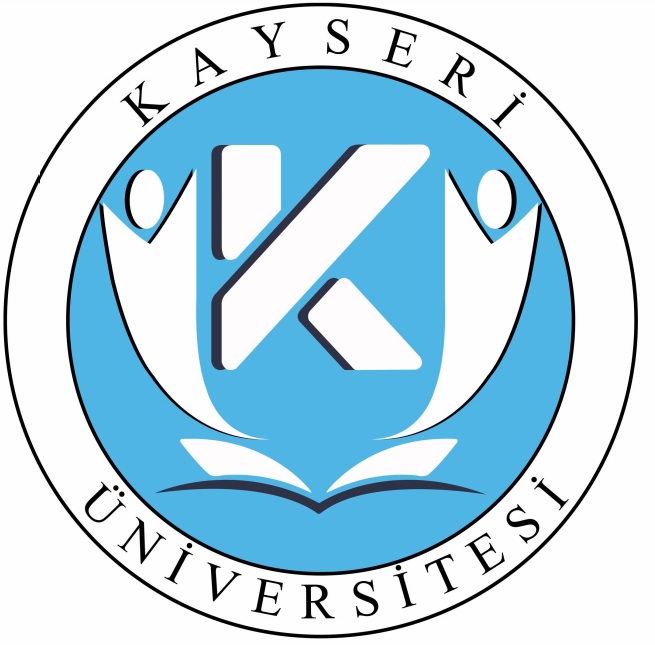 KAYSERİ ÜNİVERSİTESİ’NDEN AYRILACAK OLAN PERSONELE AİT İLİŞİK KESME FORMUAdı Soyadı		:				Unvanı		       :     Sicil No		:				T.C. Kimlik NO 	        :     Ayrılış Tarihi		:				Görev Yaptığı Birim  :	    Ayrılış Nedeni 	:				Gittiği Kurum             :    Statüsü 		: 				Cep. Tel.	         :İLİŞİĞİ BULUNMADIĞINI BİLDİREN BİRİMLER